Rewalidacja kl.IId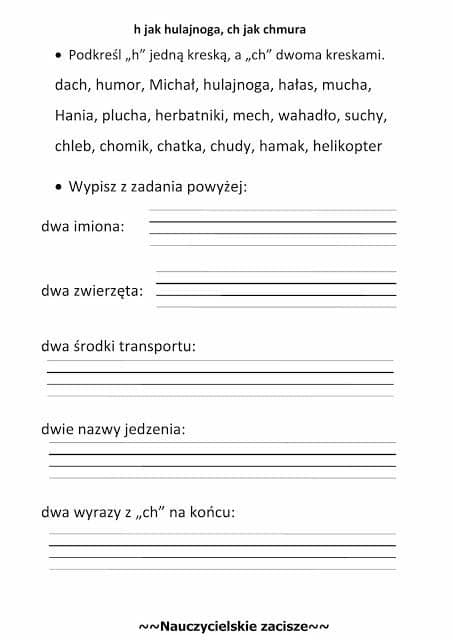 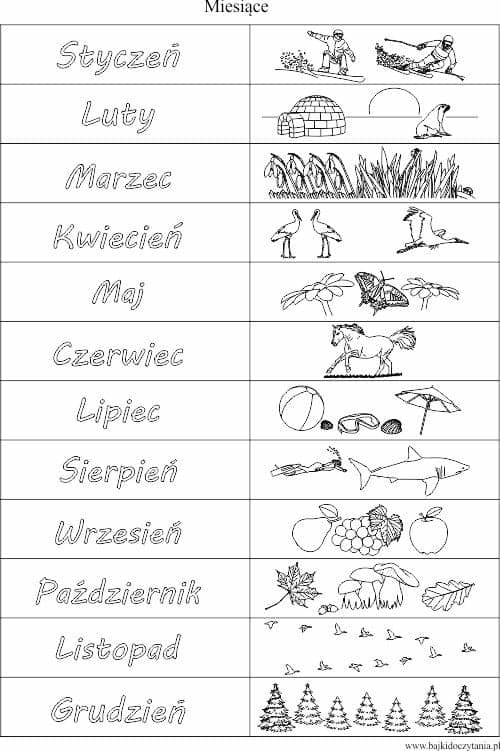 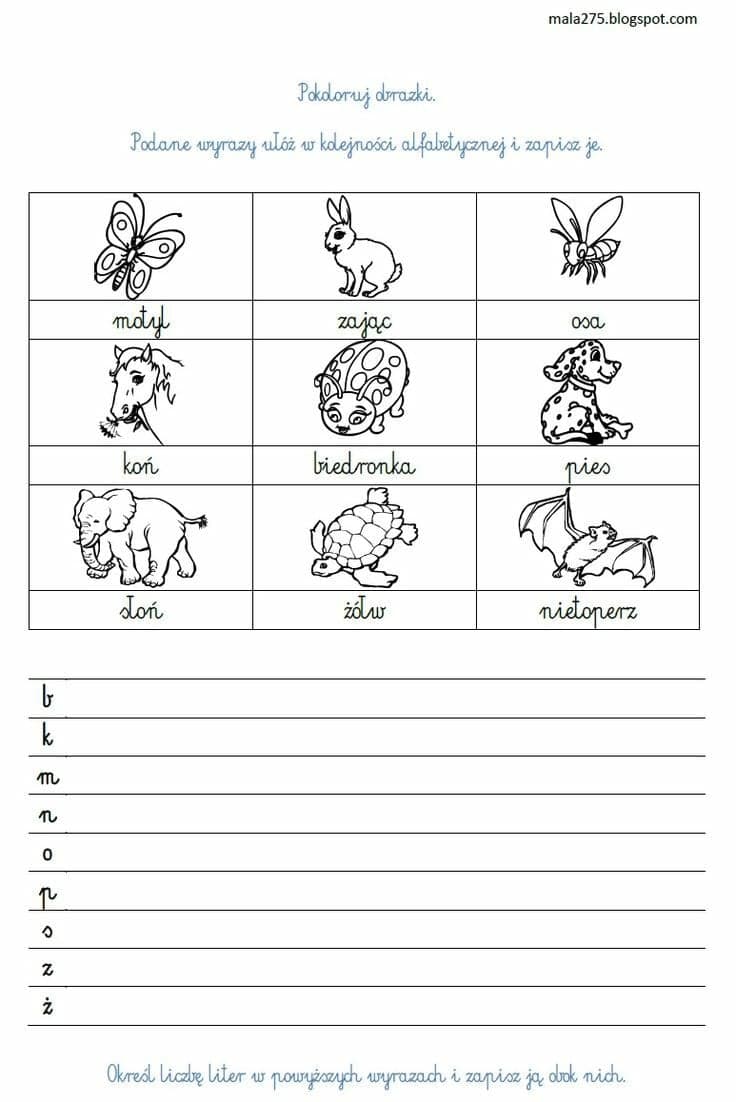 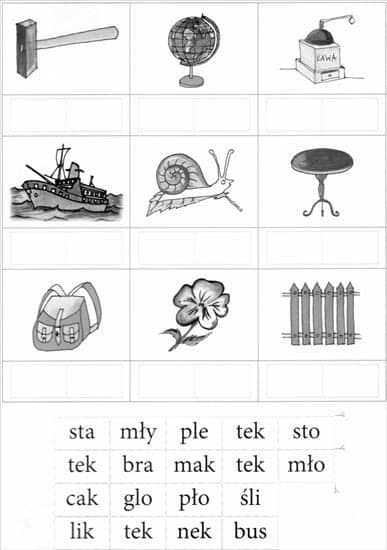 